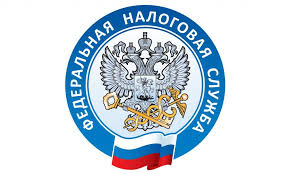 Компании не должны уплачивать НДФЛ за самозанятыхСамозанятые освобождены от уплаты НДФЛ, так как платят налог на профессиональный доход. Компаниям в этом случае при выплате по гражданско-правовым договорам удерживать НДФЛ не надо.Организации, производящие выплаты по договорам ГПХ, обязаны удерживать и перечислять в бюджет НДФЛ. Исключения – ИП, самозанятые, адвокаты и другие, указанные в ст. 226 НК.Так как эти категории людей самостоятельно перечисляют налоги с полученных доходов.